CARLETON UNIVERSITYDepartment of Mechanical and Aerospace EngineeringPhD Comprehensive Exam and Thesis Proposal DefenseCARLETON UNIVERSITYDepartment of Mechanical and Aerospace EngineeringPhD Comprehensive Exam and Thesis Proposal DefenseCARLETON UNIVERSITYDepartment of Mechanical and Aerospace EngineeringPhD Comprehensive Exam and Thesis Proposal DefenseCARLETON UNIVERSITYDepartment of Mechanical and Aerospace EngineeringPhD Comprehensive Exam and Thesis Proposal DefenseCANDIDATE:Richard McKercherRichard McKercherRichard McKercherDATE:Monday December 4, 2023 1:00 p.m. Room 3324, Mackenzie BuildingMonday December 4, 2023 1:00 p.m. Room 3324, Mackenzie BuildingMonday December 4, 2023 1:00 p.m. Room 3324, Mackenzie BuildingTHESIS TITLE:Active Disturbance Rejection Control of an Urban Air Mobility Vehicle: Computational and Experimental InvestigationActive Disturbance Rejection Control of an Urban Air Mobility Vehicle: Computational and Experimental InvestigationActive Disturbance Rejection Control of an Urban Air Mobility Vehicle: Computational and Experimental InvestigationEXAMINATION BOARD:EXAMINATION BOARD:EXAMINATION BOARD:EXAMINATION BOARD:Member of DepartmentMember of DepartmentR. Langlois, Dept. of Mechanical & Aerospace EngineeringR. Langlois, Dept. of Mechanical & Aerospace EngineeringMember of DepartmentMember of DepartmentJ. Etele, Dept. of Mechanical & Aerospace EngineeringJ. Etele, Dept. of Mechanical & Aerospace EngineeringCo-SupervisorCo-SupervisorA. Wall, Dept. of Mechanical & Aerospace Engineering A. Wall, Dept. of Mechanical & Aerospace Engineering Co- SupervisorCo- SupervisorG. Larose, Dept of Mechanical & Aerospace Engineering G. Larose, Dept of Mechanical & Aerospace Engineering Thesis SupervisorThesis SupervisorF. Khouli, Dept. of Mechanical & Aerospace EngineeringF. Khouli, Dept. of Mechanical & Aerospace EngineeringChair of Defence Chair of Defence F. Afagh, Dept. of Mechanical & Aerospace Engineering F. Afagh, Dept. of Mechanical & Aerospace Engineering Chair of DepartmentChair of DepartmentR. Miller, Chair, Dept. of Mechanical & Aerospace Engineering (Ex-officio)R. Miller, Chair, Dept. of Mechanical & Aerospace Engineering (Ex-officio)Dean of FacultyDean of FacultyL. Kostiuk, Dean, Faculty of Engineering (Ex-officio)L. Kostiuk, Dean, Faculty of Engineering (Ex-officio)Dean, Faculty of Graduate & Postdoctoral AffairsDean, Faculty of Graduate & Postdoctoral AffairsP. Smith, Dean, Faculty of Graduate Studies and Research (Ex-officio)P. Smith, Dean, Faculty of Graduate Studies and Research (Ex-officio)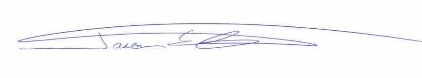 Jason Etele, Associate Chair, GraduateDepartment of Mechanical & Aerospace EngineeringJason Etele, Associate Chair, GraduateDepartment of Mechanical & Aerospace EngineeringJason Etele, Associate Chair, GraduateDepartment of Mechanical & Aerospace Engineering